    Краткосрочный план урока по математике  № 53Школа: КГУ «СШ № 1»Школа: КГУ «СШ № 1»Школа: КГУ «СШ № 1»Школа: КГУ «СШ № 1»Школа: КГУ «СШ № 1»Школа: КГУ «СШ № 1»Школа: КГУ «СШ № 1»Дата: 25.11.19Дата: 25.11.19Дата: 25.11.19Дата: 25.11.19ФИО учителя: Захарова Г.И.ФИО учителя: Захарова Г.И.ФИО учителя: Захарова Г.И.Класс: 5 «А» класс.Класс: 5 «А» класс.Класс: 5 «А» класс.Класс: 5 «А» класс.Количество присутствующих:                         отсутствующих:Количество присутствующих:                         отсутствующих:Количество присутствующих:                         отсутствующих:Тема урока:Тема урока:Тема урока:Тема урока:Сложение и вычитание дробей с одиновыми и разными знаменателями и смешанных чисел.Сложение и вычитание дробей с одиновыми и разными знаменателями и смешанных чисел.Сложение и вычитание дробей с одиновыми и разными знаменателями и смешанных чисел.Цели обучения, которые достигаются на данном уроке (ссылка на учебную программу):Цели обучения, которые достигаются на данном уроке (ссылка на учебную программу):Цели обучения, которые достигаются на данном уроке (ссылка на учебную программу):Цели обучения, которые достигаются на данном уроке (ссылка на учебную программу):Цели обучения, которые достигаются на данном уроке (ссылка на учебную программу):Цели обучения, которые достигаются на данном уроке (ссылка на учебную программу):Цели обучения, которые достигаются на данном уроке (ссылка на учебную программу):5.1.2.19           выполнять  сложение и вычитание дробей с одинаковыми и разными знаменателями; 5.1.2.20           выполнять сложение и вычитание смешанных чисел5.1.2.19           выполнять  сложение и вычитание дробей с одинаковыми и разными знаменателями; 5.1.2.20           выполнять сложение и вычитание смешанных чисел5.1.2.19           выполнять  сложение и вычитание дробей с одинаковыми и разными знаменателями; 5.1.2.20           выполнять сложение и вычитание смешанных чисел5.1.2.19           выполнять  сложение и вычитание дробей с одинаковыми и разными знаменателями; 5.1.2.20           выполнять сложение и вычитание смешанных чисел5.1.2.19           выполнять  сложение и вычитание дробей с одинаковыми и разными знаменателями; 5.1.2.20           выполнять сложение и вычитание смешанных чисел5.1.2.19           выполнять  сложение и вычитание дробей с одинаковыми и разными знаменателями; 5.1.2.20           выполнять сложение и вычитание смешанных чисел5.1.2.19           выполнять  сложение и вычитание дробей с одинаковыми и разными знаменателями; 5.1.2.20           выполнять сложение и вычитание смешанных чиселЦели урока:Цели урока:Отработать умение складывать и вычитать обыкновенные дроби с разными знаменателями;развивать внимание, память, быстроту реакции учащихся с помощью применения пакета развивающих, обучающих, компьютерных программ на уроках математики;Отработать умение складывать и вычитать обыкновенные дроби с разными знаменателями;развивать внимание, память, быстроту реакции учащихся с помощью применения пакета развивающих, обучающих, компьютерных программ на уроках математики;Отработать умение складывать и вычитать обыкновенные дроби с разными знаменателями;развивать внимание, память, быстроту реакции учащихся с помощью применения пакета развивающих, обучающих, компьютерных программ на уроках математики;Отработать умение складывать и вычитать обыкновенные дроби с разными знаменателями;развивать внимание, память, быстроту реакции учащихся с помощью применения пакета развивающих, обучающих, компьютерных программ на уроках математики;Отработать умение складывать и вычитать обыкновенные дроби с разными знаменателями;развивать внимание, память, быстроту реакции учащихся с помощью применения пакета развивающих, обучающих, компьютерных программ на уроках математики;Критерии успехаКритерии успехаумение осознанно   строить речевое высказывание в устной   форме; построение логической цепи рассуждений.умение осознанно   строить речевое высказывание в устной   форме; построение логической цепи рассуждений.умение осознанно   строить речевое высказывание в устной   форме; построение логической цепи рассуждений.умение осознанно   строить речевое высказывание в устной   форме; построение логической цепи рассуждений.умение осознанно   строить речевое высказывание в устной   форме; построение логической цепи рассуждений.Привитие ценностей Привитие ценностей Ценности, основанные на национальной идее «Мәңгілік ел»: казахстанский патриотизм и гражданская ответственность; уважение; сотрудничество; труд и творчество; открытость; образование в течение всей жизни.Ценности, основанные на национальной идее «Мәңгілік ел»: казахстанский патриотизм и гражданская ответственность; уважение; сотрудничество; труд и творчество; открытость; образование в течение всей жизни.Ценности, основанные на национальной идее «Мәңгілік ел»: казахстанский патриотизм и гражданская ответственность; уважение; сотрудничество; труд и творчество; открытость; образование в течение всей жизни.Ценности, основанные на национальной идее «Мәңгілік ел»: казахстанский патриотизм и гражданская ответственность; уважение; сотрудничество; труд и творчество; открытость; образование в течение всей жизни.Ценности, основанные на национальной идее «Мәңгілік ел»: казахстанский патриотизм и гражданская ответственность; уважение; сотрудничество; труд и творчество; открытость; образование в течение всей жизни.МежпредметныесвязиМежпредметныесвязиВзаимосвязь с предметами:,  самопознание, познание мира, естествознание, музыка.Взаимосвязь с предметами:,  самопознание, познание мира, естествознание, музыка.Взаимосвязь с предметами:,  самопознание, познание мира, естествознание, музыка.Взаимосвязь с предметами:,  самопознание, познание мира, естествознание, музыка.Взаимосвязь с предметами:,  самопознание, познание мира, естествознание, музыка.Навыки использования ИКТ Навыки использования ИКТ На данном уроке учащиеся используют ИКТ – для индивидуальной работы – задание: флеш-презентацияНа данном уроке учащиеся используют ИКТ – для индивидуальной работы – задание: флеш-презентацияНа данном уроке учащиеся используют ИКТ – для индивидуальной работы – задание: флеш-презентацияНа данном уроке учащиеся используют ИКТ – для индивидуальной работы – задание: флеш-презентацияНа данном уроке учащиеся используют ИКТ – для индивидуальной работы – задание: флеш-презентацияПредварительные знанияПредварительные знанияУчащиеся могут сравнивать группы предметов, соединяя их в пары и наблюдая.Учащиеся могут сравнивать группы предметов, соединяя их в пары и наблюдая.Учащиеся могут сравнивать группы предметов, соединяя их в пары и наблюдая.Учащиеся могут сравнивать группы предметов, соединяя их в пары и наблюдая.Учащиеся могут сравнивать группы предметов, соединяя их в пары и наблюдая.Ход урокаХод урокаХод урокаХод урокаХод урокаХод урокаХод урокаЭтапы урокаЗапланированная деятельность на урокеЗапланированная деятельность на урокеЗапланированная деятельность на урокеЗапланированная деятельность на урокеЗапланированная деятельность на урокеРесурсыНачало урока1.Организационный момент. Психологический настрой.  Наш урок мы проведем в игровой форме. Мы совершим с вами математическое  путешествие по теме: «Сложение и вычитание обыкновенных дробей и смешанных чисел». И так мы начинаем с вами наше путешествие. Для совершения путешествия мы разделимся на 2 команды.1 станция: «Теоретическая».Каждая команда поочередно задает вопросы сопернику (по 5 вопросов от каждой команды):Примерные вопросы:Что показывает знаменатель (числитель) дроби?Какая дробь называется правильной (неправильной)?В каких случаях дробь меньше (больше) 1?В каких случаях дробь равна 1?Сформулируйте правило сложения дробей с одинаковыми и разными знаменателями?Сформулируйте правило вычитания дробей с одинаковыми и разными знаменателями?Сформулируйте правило сложения и  вычитания смешанных чисел.  У вас на парте лежат  лежат листы. Найдите «Математический диктант.»Каждый может за верстуВидеть дробную---------------- (черту).Над чертой - ---------------------(числитель), знайте,Под чертою -------------------------- (знаменатель.)Дробь такую, непременно,Надо звать - -------------------------(обыкновенной.)- Откройте тетради и запишите дату.- Запишите в виде дроби число:Три четвертыхПять восьмыхОдиннадцать двадцатыхДвадцать три десятыхСемьдесят пятидесятых Шесть девятыхПятнадцать пятнадцатыхДесять третьихДесять восьмых .Запишите дроби в две строки: правильные и неправильные.1.Организационный момент. Психологический настрой.  Наш урок мы проведем в игровой форме. Мы совершим с вами математическое  путешествие по теме: «Сложение и вычитание обыкновенных дробей и смешанных чисел». И так мы начинаем с вами наше путешествие. Для совершения путешествия мы разделимся на 2 команды.1 станция: «Теоретическая».Каждая команда поочередно задает вопросы сопернику (по 5 вопросов от каждой команды):Примерные вопросы:Что показывает знаменатель (числитель) дроби?Какая дробь называется правильной (неправильной)?В каких случаях дробь меньше (больше) 1?В каких случаях дробь равна 1?Сформулируйте правило сложения дробей с одинаковыми и разными знаменателями?Сформулируйте правило вычитания дробей с одинаковыми и разными знаменателями?Сформулируйте правило сложения и  вычитания смешанных чисел.  У вас на парте лежат  лежат листы. Найдите «Математический диктант.»Каждый может за верстуВидеть дробную---------------- (черту).Над чертой - ---------------------(числитель), знайте,Под чертою -------------------------- (знаменатель.)Дробь такую, непременно,Надо звать - -------------------------(обыкновенной.)- Откройте тетради и запишите дату.- Запишите в виде дроби число:Три четвертыхПять восьмыхОдиннадцать двадцатыхДвадцать три десятыхСемьдесят пятидесятых Шесть девятыхПятнадцать пятнадцатыхДесять третьихДесять восьмых .Запишите дроби в две строки: правильные и неправильные.1.Организационный момент. Психологический настрой.  Наш урок мы проведем в игровой форме. Мы совершим с вами математическое  путешествие по теме: «Сложение и вычитание обыкновенных дробей и смешанных чисел». И так мы начинаем с вами наше путешествие. Для совершения путешествия мы разделимся на 2 команды.1 станция: «Теоретическая».Каждая команда поочередно задает вопросы сопернику (по 5 вопросов от каждой команды):Примерные вопросы:Что показывает знаменатель (числитель) дроби?Какая дробь называется правильной (неправильной)?В каких случаях дробь меньше (больше) 1?В каких случаях дробь равна 1?Сформулируйте правило сложения дробей с одинаковыми и разными знаменателями?Сформулируйте правило вычитания дробей с одинаковыми и разными знаменателями?Сформулируйте правило сложения и  вычитания смешанных чисел.  У вас на парте лежат  лежат листы. Найдите «Математический диктант.»Каждый может за верстуВидеть дробную---------------- (черту).Над чертой - ---------------------(числитель), знайте,Под чертою -------------------------- (знаменатель.)Дробь такую, непременно,Надо звать - -------------------------(обыкновенной.)- Откройте тетради и запишите дату.- Запишите в виде дроби число:Три четвертыхПять восьмыхОдиннадцать двадцатыхДвадцать три десятыхСемьдесят пятидесятых Шесть девятыхПятнадцать пятнадцатыхДесять третьихДесять восьмых .Запишите дроби в две строки: правильные и неправильные.1.Организационный момент. Психологический настрой.  Наш урок мы проведем в игровой форме. Мы совершим с вами математическое  путешествие по теме: «Сложение и вычитание обыкновенных дробей и смешанных чисел». И так мы начинаем с вами наше путешествие. Для совершения путешествия мы разделимся на 2 команды.1 станция: «Теоретическая».Каждая команда поочередно задает вопросы сопернику (по 5 вопросов от каждой команды):Примерные вопросы:Что показывает знаменатель (числитель) дроби?Какая дробь называется правильной (неправильной)?В каких случаях дробь меньше (больше) 1?В каких случаях дробь равна 1?Сформулируйте правило сложения дробей с одинаковыми и разными знаменателями?Сформулируйте правило вычитания дробей с одинаковыми и разными знаменателями?Сформулируйте правило сложения и  вычитания смешанных чисел.  У вас на парте лежат  лежат листы. Найдите «Математический диктант.»Каждый может за верстуВидеть дробную---------------- (черту).Над чертой - ---------------------(числитель), знайте,Под чертою -------------------------- (знаменатель.)Дробь такую, непременно,Надо звать - -------------------------(обыкновенной.)- Откройте тетради и запишите дату.- Запишите в виде дроби число:Три четвертыхПять восьмыхОдиннадцать двадцатыхДвадцать три десятыхСемьдесят пятидесятых Шесть девятыхПятнадцать пятнадцатыхДесять третьихДесять восьмых .Запишите дроби в две строки: правильные и неправильные.1.Организационный момент. Психологический настрой.  Наш урок мы проведем в игровой форме. Мы совершим с вами математическое  путешествие по теме: «Сложение и вычитание обыкновенных дробей и смешанных чисел». И так мы начинаем с вами наше путешествие. Для совершения путешествия мы разделимся на 2 команды.1 станция: «Теоретическая».Каждая команда поочередно задает вопросы сопернику (по 5 вопросов от каждой команды):Примерные вопросы:Что показывает знаменатель (числитель) дроби?Какая дробь называется правильной (неправильной)?В каких случаях дробь меньше (больше) 1?В каких случаях дробь равна 1?Сформулируйте правило сложения дробей с одинаковыми и разными знаменателями?Сформулируйте правило вычитания дробей с одинаковыми и разными знаменателями?Сформулируйте правило сложения и  вычитания смешанных чисел.  У вас на парте лежат  лежат листы. Найдите «Математический диктант.»Каждый может за верстуВидеть дробную---------------- (черту).Над чертой - ---------------------(числитель), знайте,Под чертою -------------------------- (знаменатель.)Дробь такую, непременно,Надо звать - -------------------------(обыкновенной.)- Откройте тетради и запишите дату.- Запишите в виде дроби число:Три четвертыхПять восьмыхОдиннадцать двадцатыхДвадцать три десятыхСемьдесят пятидесятых Шесть девятыхПятнадцать пятнадцатыхДесять третьихДесять восьмых .Запишите дроби в две строки: правильные и неправильные.Критерии успехаУмеют вносить необходимые коррективы в действие после его завершения на основе его оценки и учёта характера сделанных ошибокУмеют вносить необходимые коррективы в действие после его завершения на основе его оценки и учёта характера сделанных ошибокУмеют вносить необходимые коррективы в действие после его завершения на основе его оценки и учёта характера сделанных ошибокУмеют вносить необходимые коррективы в действие после его завершения на основе его оценки и учёта характера сделанных ошибокУмеют вносить необходимые коррективы в действие после его завершения на основе его оценки и учёта характера сделанных ошибокСтикеры или фишкиСередина урока   Следующая станция «Реши задачу».Задача 1: На столе лежали 3 2/5 плитки шоколада. Сколько плиток шоколада будет лежать на столе, если на него положить еще 1 1/5 плитки?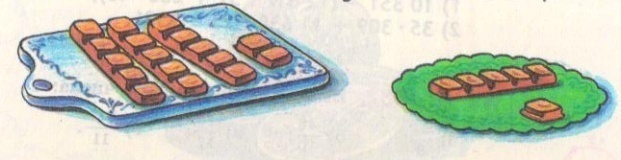 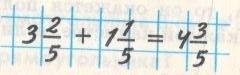 Задача 2. На тарелке лежали 2 3/5 плитки шоколада. Сколько  останется плиток шоколада на тарелке, если 1 2/5 плитки съедят?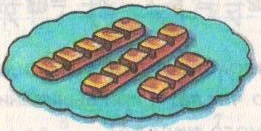 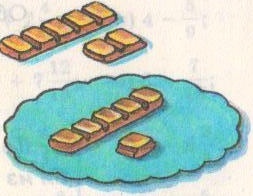 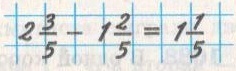 Задача. В первый день турист прошёл 8км, а во дополнительные задачи (задачи более высокого уровня сложности, требующие умения логически мыслить).№2.Задача.Ширина прямоугольника 7дм,длина на 1дм больше ширины. Найдите периметр второй день – на 2км меньше. Сколько километров прошёл турист за два дня?Тем, кто решил задачу раньше других, предлагаю решить прямоугольника.   Станция  “Ребусная”Каждой команде выдается задание, решив которое они расшифруют ребус. За правильное и быстрое решение ребуса команда получает 1 балла, другая – 0,5 балла.Для I команды: Изобразите на числовом луче, приняв за единичный отрезок 10 клеток, точки соответствующие дробям: 
Т(); О(0); Т(); К(); С(); О(); А(). Расположите дроби на числовом луче и вы расшифруете слово. (Ответ: ОСТАТОК)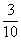 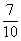 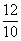 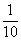 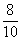 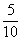 Для II команды: Изобразите на числовом луче, приняв за единичный отрезок 9 клеток, точки соответствующие дробям: 
Т(); Е(); Р(); О(); К(); З(); О().Расположите дроби на числовом луче и вы расшифруете слово. (Ответ: ОТРЕЗОК)      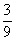 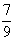 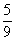 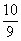 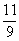 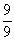 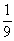   Следующая станция «Реши задачу».Задача 1: На столе лежали 3 2/5 плитки шоколада. Сколько плиток шоколада будет лежать на столе, если на него положить еще 1 1/5 плитки?Задача 2. На тарелке лежали 2 3/5 плитки шоколада. Сколько  останется плиток шоколада на тарелке, если 1 2/5 плитки съедят?Задача. В первый день турист прошёл 8км, а во дополнительные задачи (задачи более высокого уровня сложности, требующие умения логически мыслить).№2.Задача.Ширина прямоугольника 7дм,длина на 1дм больше ширины. Найдите периметр второй день – на 2км меньше. Сколько километров прошёл турист за два дня?Тем, кто решил задачу раньше других, предлагаю решить прямоугольника.   Станция  “Ребусная”Каждой команде выдается задание, решив которое они расшифруют ребус. За правильное и быстрое решение ребуса команда получает 1 балла, другая – 0,5 балла.Для I команды: Изобразите на числовом луче, приняв за единичный отрезок 10 клеток, точки соответствующие дробям: 
Т(); О(0); Т(); К(); С(); О(); А(). Расположите дроби на числовом луче и вы расшифруете слово. (Ответ: ОСТАТОК)Для II команды: Изобразите на числовом луче, приняв за единичный отрезок 9 клеток, точки соответствующие дробям: 
Т(); Е(); Р(); О(); К(); З(); О().Расположите дроби на числовом луче и вы расшифруете слово. (Ответ: ОТРЕЗОК)        Следующая станция «Реши задачу».Задача 1: На столе лежали 3 2/5 плитки шоколада. Сколько плиток шоколада будет лежать на столе, если на него положить еще 1 1/5 плитки?Задача 2. На тарелке лежали 2 3/5 плитки шоколада. Сколько  останется плиток шоколада на тарелке, если 1 2/5 плитки съедят?Задача. В первый день турист прошёл 8км, а во дополнительные задачи (задачи более высокого уровня сложности, требующие умения логически мыслить).№2.Задача.Ширина прямоугольника 7дм,длина на 1дм больше ширины. Найдите периметр второй день – на 2км меньше. Сколько километров прошёл турист за два дня?Тем, кто решил задачу раньше других, предлагаю решить прямоугольника.   Станция  “Ребусная”Каждой команде выдается задание, решив которое они расшифруют ребус. За правильное и быстрое решение ребуса команда получает 1 балла, другая – 0,5 балла.Для I команды: Изобразите на числовом луче, приняв за единичный отрезок 10 клеток, точки соответствующие дробям: 
Т(); О(0); Т(); К(); С(); О(); А(). Расположите дроби на числовом луче и вы расшифруете слово. (Ответ: ОСТАТОК)Для II команды: Изобразите на числовом луче, приняв за единичный отрезок 9 клеток, точки соответствующие дробям: 
Т(); Е(); Р(); О(); К(); З(); О().Расположите дроби на числовом луче и вы расшифруете слово. (Ответ: ОТРЕЗОК)        Следующая станция «Реши задачу».Задача 1: На столе лежали 3 2/5 плитки шоколада. Сколько плиток шоколада будет лежать на столе, если на него положить еще 1 1/5 плитки?Задача 2. На тарелке лежали 2 3/5 плитки шоколада. Сколько  останется плиток шоколада на тарелке, если 1 2/5 плитки съедят?Задача. В первый день турист прошёл 8км, а во дополнительные задачи (задачи более высокого уровня сложности, требующие умения логически мыслить).№2.Задача.Ширина прямоугольника 7дм,длина на 1дм больше ширины. Найдите периметр второй день – на 2км меньше. Сколько километров прошёл турист за два дня?Тем, кто решил задачу раньше других, предлагаю решить прямоугольника.   Станция  “Ребусная”Каждой команде выдается задание, решив которое они расшифруют ребус. За правильное и быстрое решение ребуса команда получает 1 балла, другая – 0,5 балла.Для I команды: Изобразите на числовом луче, приняв за единичный отрезок 10 клеток, точки соответствующие дробям: 
Т(); О(0); Т(); К(); С(); О(); А(). Расположите дроби на числовом луче и вы расшифруете слово. (Ответ: ОСТАТОК)Для II команды: Изобразите на числовом луче, приняв за единичный отрезок 9 клеток, точки соответствующие дробям: 
Т(); Е(); Р(); О(); К(); З(); О().Расположите дроби на числовом луче и вы расшифруете слово. (Ответ: ОТРЕЗОК)        Следующая станция «Реши задачу».Задача 1: На столе лежали 3 2/5 плитки шоколада. Сколько плиток шоколада будет лежать на столе, если на него положить еще 1 1/5 плитки?Задача 2. На тарелке лежали 2 3/5 плитки шоколада. Сколько  останется плиток шоколада на тарелке, если 1 2/5 плитки съедят?Задача. В первый день турист прошёл 8км, а во дополнительные задачи (задачи более высокого уровня сложности, требующие умения логически мыслить).№2.Задача.Ширина прямоугольника 7дм,длина на 1дм больше ширины. Найдите периметр второй день – на 2км меньше. Сколько километров прошёл турист за два дня?Тем, кто решил задачу раньше других, предлагаю решить прямоугольника.   Станция  “Ребусная”Каждой команде выдается задание, решив которое они расшифруют ребус. За правильное и быстрое решение ребуса команда получает 1 балла, другая – 0,5 балла.Для I команды: Изобразите на числовом луче, приняв за единичный отрезок 10 клеток, точки соответствующие дробям: 
Т(); О(0); Т(); К(); С(); О(); А(). Расположите дроби на числовом луче и вы расшифруете слово. (Ответ: ОСТАТОК)Для II команды: Изобразите на числовом луче, приняв за единичный отрезок 9 клеток, точки соответствующие дробям: 
Т(); Е(); Р(); О(); К(); З(); О().Расположите дроби на числовом луче и вы расшифруете слово. (Ответ: ОТРЕЗОК)      Учебник:РесурсыКритерии успехаУчащиеся знают, что если количество предметов в группах не равно, то говорят, что одних предметов больше, а других меньше.Учащиеся знают, что если количество предметов в группах не равно, то говорят, что одних предметов больше, а других меньше.Учащиеся знают, что если количество предметов в группах не равно, то говорят, что одних предметов больше, а других меньше.Учащиеся знают, что если количество предметов в группах не равно, то говорят, что одних предметов больше, а других меньше.Учащиеся знают, что если количество предметов в группах не равно, то говорят, что одних предметов больше, а других меньше.Стикеры или фишкиКонец урока Станция «Практическая»Тестовая самостоятельная работа1. Выберите правильный ответ:1) а) 9    б) 4     в)2) 8а) 5;     б) 6    в) 53) 9 - 7а) 2     б) 1    в) 14) а) 6    б) 7      в) 62. Вставьте пропущенные числа=3. Решите уравнениеу - Ответ:Дополнительная частьКакое число является лишним в ряде чисел? Станция «Практическая»Тестовая самостоятельная работа1. Выберите правильный ответ:1) а) 9    б) 4     в)2) 8а) 5;     б) 6    в) 53) 9 - 7а) 2     б) 1    в) 14) а) 6    б) 7      в) 62. Вставьте пропущенные числа=3. Решите уравнениеу - Ответ:Дополнительная частьКакое число является лишним в ряде чисел? Станция «Практическая»Тестовая самостоятельная работа1. Выберите правильный ответ:1) а) 9    б) 4     в)2) 8а) 5;     б) 6    в) 53) 9 - 7а) 2     б) 1    в) 14) а) 6    б) 7      в) 62. Вставьте пропущенные числа=3. Решите уравнениеу - Ответ:Дополнительная частьКакое число является лишним в ряде чисел? Станция «Практическая»Тестовая самостоятельная работа1. Выберите правильный ответ:1) а) 9    б) 4     в)2) 8а) 5;     б) 6    в) 53) 9 - 7а) 2     б) 1    в) 14) а) 6    б) 7      в) 62. Вставьте пропущенные числа=3. Решите уравнениеу - Ответ:Дополнительная частьКакое число является лишним в ряде чисел? Станция «Практическая»Тестовая самостоятельная работа1. Выберите правильный ответ:1) а) 9    б) 4     в)2) 8а) 5;     б) 6    в) 53) 9 - 7а) 2     б) 1    в) 14) а) 6    б) 7      в) 62. Вставьте пропущенные числа=3. Решите уравнениеу - Ответ:Дополнительная частьКакое число является лишним в ряде чисел?Критерии успехаПодведем итог нашего урока и определим победителя. Я думаю ребята, что вы все очень хорошо поработали и теперь оцените свою работу. Учащиеся оценивают свою работу при помощи «Лестницы успеха» в рабочей тетради.Подведем итог нашего урока и определим победителя. Я думаю ребята, что вы все очень хорошо поработали и теперь оцените свою работу. Учащиеся оценивают свою работу при помощи «Лестницы успеха» в рабочей тетради.Подведем итог нашего урока и определим победителя. Я думаю ребята, что вы все очень хорошо поработали и теперь оцените свою работу. Учащиеся оценивают свою работу при помощи «Лестницы успеха» в рабочей тетради.Подведем итог нашего урока и определим победителя. Я думаю ребята, что вы все очень хорошо поработали и теперь оцените свою работу. Учащиеся оценивают свою работу при помощи «Лестницы успеха» в рабочей тетради.Подведем итог нашего урока и определим победителя. Я думаю ребята, что вы все очень хорошо поработали и теперь оцените свою работу. Учащиеся оценивают свою работу при помощи «Лестницы успеха» в рабочей тетради.Стикеры или фишкиДифференциацияКаким образом Вы планируете оказать больше поддержки? Какие задачи Вы планируете поставить перед более способными учащимися?ДифференциацияКаким образом Вы планируете оказать больше поддержки? Какие задачи Вы планируете поставить перед более способными учащимися?ДифференциацияКаким образом Вы планируете оказать больше поддержки? Какие задачи Вы планируете поставить перед более способными учащимися?ОцениваниеКак Вы планируете проверить уровень усвоения материала учащимися?Используйте данный раздел для записи методов, которые Вы будете использовать для оценивания того, чему учащиеся научились во время урока.ОцениваниеКак Вы планируете проверить уровень усвоения материала учащимися?Используйте данный раздел для записи методов, которые Вы будете использовать для оценивания того, чему учащиеся научились во время урока.Здоровье и соблюдение техники безопасности

Здоровьесберегающие технологии.Используемые физминутки и активные виды деятельности.Здоровье и соблюдение техники безопасности

Здоровьесберегающие технологии.Используемые физминутки и активные виды деятельности.Итог урока.Итог урока.№1Пять домовыхПять веселых домовых праздничною ночью(вытянув руку с раскрытыми пальцами вперед, поворачивают кисть вправо и влево)вперед быстрей бегу.(Бег на месте.)Лютики, ромашки, розовые кашкиСобирал наш первый класс: вот какой букет у нас!(Разведение рук в стороны.)№1Пять домовыхПять веселых домовых праздничною ночью(вытянув руку с раскрытыми пальцами вперед, поворачивают кисть вправо и влево)вперед быстрей бегу.(Бег на месте.)Лютики, ромашки, розовые кашкиСобирал наш первый класс: вот какой букет у нас!(Разведение рук в стороны.)